Tiedote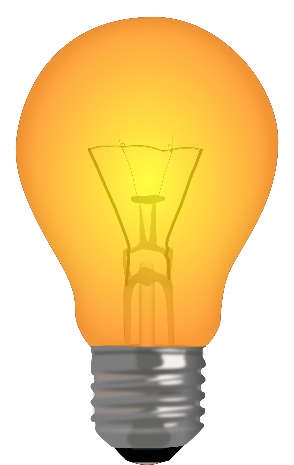 Tietoa asukkaille sähkökatkoista ja sähkön säästämisestäTänä talvena Suomessa voidaan joutua tekemään lyhyitä, parin tunnin mittaisia kiertäviä sähkökatkoja. Euroopan energiakriisin ja Venäjän toimien vuoksi Suomeen ei todennäköisesti pystytä tuomaan sähköä samaan tapaan kuin aiempina talvina.Näin varaudut mahdollisiin sähkökatkoihinVaraudu ja hanki etukäteenILMOITA sähköyhtiöllesi matkapuhelinnumerosi ja sähköpostiosoitteesi, nin saat heiltä tekstiviestitse tietoa sähkökatkoista etukäteen. VESIKANISTEREITA juomavedeksi ja pesuvedeksi.TASKULAMPPU ja paristoja, kynttilöitä.Paristokäyttöinen radio uutisia varten ja vara-akut ovat hyödyllisiä. Netti ja kännykkäyhteydet voivat katketa sähkökatkon aikana.RUOKAA, jota ei tarvitse lämmittää, ja lämpimiä vilttejä mahdollisia pidempiä katkoja varten. Kaupat ovat kiinni sähkökatkojen aikana, ja lämmitys ei toimi.Lisää tietoa saat täältä: www.72tuntia.fiJos kuulet uutisista, että katkot uhkaavatÄLÄ KÄYTÄ HISSIÄ, jotta et jää sinne jumiin katkon alkaessa.Sähkökatkon aikana SAMMUTA virtakytkimestä päällä olevat sähkölaitteet, kuten liedet, uunit, pesukoneet, televisio ja sauna, jotta niistä ei aiheudu palovaaraa sähköjen palauduttua.ÄLÄ VEDÄ VESSAA TAI LASKE VETTÄ. Vedentulo voi katketa sähkökatkon aikana, sillä vesilaitoksen vettä jakavat pumput toimivat sähköllä; vesisäiliössä on vettä vain yhden vetokerran verran eikä viemäristö toimi. Katkon aikana ja sen jälkeen kannattaa laskea vettä varovasti, sillä katkon vuoksi veden lämpötila voi vaihdella ja voi olla esimerkiksi polttavan kuumaa.Parin tunnin sähkökatkon aikana kerrostaloasunnon sähkölaitteet, valaistus ja lämmitys eivät toimi. Parissa tunnissa asunto ei ehdi jäähtyä merkittävästi. Sähköverkkoon kytketyt palovaroittimet toimivat varavoimalähteenä olevilla paristoilla.VÄLTÄ jääkaapin ja pakastimen oven avaamista, jotta elintarvikkeet eivät ala pilaantua. Pakastin ei sula parissa tunnissa, jos sen ovi on kiinni. Pitkässä katkossa lattialle voi levittää pyyhkeen mahdollisia sulamisvesiä varten.Pysy rauhallisena ja odota rauhassa sähköjen palautumista. Säästämällä sähköä ehkäiset sähkökatkojaJokainen Suomessa asuva voi helpottaa tilannetta säästämällä energiaa. Vinkkejä sähkönsäästöön: astettaalemmas.fi/saastovinkit/kerrostalokoti

Vältä sähkön käyttöä huippuaikoina eli erityisesti arkisin klo 8–10 ja 16–17 ja uudelleen 19–20. Siirtämällä sähkönkäyttöä näiden tuntien ulkopuolelle vähennät sähkökatkojen riskiä. Mukavaa talviaikaa energiahaasteista huolimatta!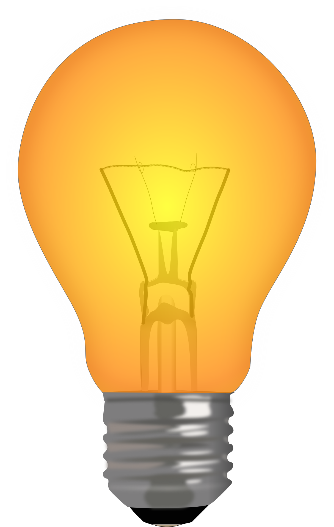 Briefly in English about power outagesIn Finland there is now a risk of power outages due to the European energy crisis. The power outages are estimated to last approximately 2 hours at a time.We ask all residents to:PREPARE for power outages by buying water, batteries, food and warm clothes for outages up to 72 hours. Read more: https://72hours.fi/power-outage/Make sure your contact information is up to date at your energy company – this way you can receive sms messages about upcoming outages. If there is an acute risk of power outage, DO NOT USE THE ELEVATORS to avoid getting stuck in there.During the outage: SHUT DOWN all electronic appliances that we´re on when the power was cut. This way you will not have a risk of fire when the power comes back.DO NOT FLUSH THE TOILET OR USE THE WATER. Communal water pumps will not work, and therefore flushing the toilet is not possible. Water can also be exceptionally or even burning hot.KEEP THE REFRIDGERATOR CLOSED so that it will keep cool.Stay calm and wait patiently.Saving energy helps to avoid power outages. Tips for saving energy: www.astettaalemmas.fi/enHave a nice winter despite this situation!